What were you doing at _____ last night?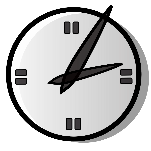 Part 1: Your informationPart 2: Ask your friends!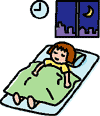 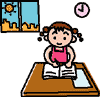 Part 3: Let’s write!	例： When I was eating dinner, Yumi was playing tennis.		When Ken was sleeping, Maya was reading a book.________________________________________________________________________________________________________________________________________________________________________________________________________________________________________________________________________________________________________________________________________________________________________________________________________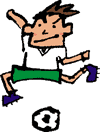 7 pmI was                ing                              .9 pm_____________________________________________________11 pm_____________________________________________________TimeNameWhat were you doing?7 pm7 pm9 pm9 pm11 pm11 pm